Zpravodaj pro incoming 10/2014 Novinky z Pražské informační služby – Prague City TourismPraha se prolétne nad EvropouSeminář PIS-PCT pro odbornou veřejnostMobilní TIC v Karlových Varech na festivalu TOURFILMVečerní prohlídky Staroměstské radnice v angličtině, němčině a češtiněProhlídka Národního divadla v angličtině	Významná výročí	Památky a zajímavosti:	Pražský hradKatedrála sv. Víta, Václava a VojtěchaVyšehradŽidovské muzeumZOO PrahaCestovní ruch a gastronomie:	DelifestKavárny na živoTravel Meeting PointFarmářské trhy v roce 2014Nově v říjnuPrávě probíháNa co se můžeme těšitVýluky a doprava:	Nádraží Holešovice – TrojskáOmezení provozu metraPřehled krátkodobých omezení tramvajového provozu v říjnuNovinky z Pražské informační služby – Prague City TourismPraha se prolétne nad EvropouMezinárodní evropská letiště, na která létají spoje Českých aerolinií, budou mít od konce tohoto roku novou atrakci v podobě Airbusu 319 polepeného motivy Prahy. Využít plochu dopravního letounu jako reklamního nosiče se rozhodla Pražská informační služba – Prague City Tourism. Letoun bude vzlétat minimálně dvakrát denně a osmnáctkrát za týden. „Polep letadla bude zhotoven v duchu nového vizuálního stylu Prahy. Předběžný grafický návrh počítá s variací citoslovcí doplněných sloganem „Prague – pure emotion“. Věříme, že tato ne zcela běžná forma propagace Prahu opět zviditelní a motivuje k její návštěvě další turisty,“ uvádí mluvčí PIS – PCT Kateřina Bártová.Seminář PIS – PCT pro odbornou veřejnostPražská informační služba – Prague City Tourism pořádá v termínu 30. - 31. 10. 2014 seminář pro profesionály v cestovním ruchu. Přednášky proběhnou v učebně sídla PIS - PCT na Arbesově náměstí 70/4, Praha 5, v rámci semináře proběhne také prohlídka Staroměstské radnice. Z každé organizace se mohou zúčastnit maximálně 2 osoby. Pokud máte zájem o zaslání přihlášky, obraťte se na K. Mackovičovou k.mackovicova@prague.eu. Mobilní TIC v Karlových Varech na festivalu TOURFILMNa 47. ročníku nejstaršího filmového festivalu turistických filmů TOURFILM, se bude prezentovat Pražská informační služba – Prague City Tourism. Mobilní turistické informační centrum a zástupci PIC – PCT budou od 9. do 11. října před Velkým sálem hotelu Thermal připraveni poskytnout návštěvníkům festivalu tematické turistické mapy, informační brožury, ale i jiné materiály a praktické rady před návštěvou Prahy. V rámci pásma besed pak ve čtvrtek (9. 10.) od 15.15 na pódiu ve foyer hotelu Thermal vystoupí Kateřina Bártová, tisková mluvčí PIS – PCT, aby představila priority marketingu turistické destinace Praha. Program je pro všechny návštěvníky zdarma. Cizojazyčné prohlídkyVečerní prohlídka Staroměstské radnice v angličtině				     4. a 18. říjnaVečerní prohlídka Staroměstské radnice v němčině            		 	     3. a 31. říjnaVečerní prohlídka Staroměstské radnice v češtině            		               11. a 25. říjnasraz před věží Staroměstské radnice vždy ve 20:00, cena prohlídky s průvodcem 160,-Kč/osoba, omezený počet účastníkůNárodní divadlo v angličtině								   11. a 19. října Začátek prohlídky  v 10:30 ve slavnostním vestibulu historické budovy, vstup hlavním vchodem, cena 250,-Kč/osoba.Další vycházky pro děti i dospělé a přednášky PIS–PCT naleznete v našem E-shopu.Významná výročí	  9.10.1839 1. dostih v Praze na dostihovém závodišti na pozemku dnešního sídliště Invalidovna  7010.10.1934 založení Symfonického orchestru FOK hlavního města Prahy 8023.10.1929 na Pražském autosalonu se představil první motocykl značky Jawa 8526.10.1904 Bubeneč byl povýšen na město a získal městský znak 11028.10.1939 první masová protiněmecká demonstrace v Praze, při střetu s německou policií byl v Žitné ulici zastřelen mladý dělník Václav Sedláček a těžce zraněn student medicíny Jan Opletal  7530.10.1959 premiérou hry Člověk z půdy bylo v ulici Ve Smečkách otevřeno divadlo Semafor 55Památky a zajímavosti    Pražský hradOd 1. dubna do 31. října 2014 je hradní areál otevřen od 5:00 do 24:00 hodin. Virtuální prohlídka.Návštěvnické objekty – Starý královský palác, expozice Příběh Pražského hradu, Bazilika sv. Jiří, Zlatá ulička s věží Daliborkou, Obrazárna Pražského hradu, Prašná věž, Rožmberský palác – jsou přístupné od 9:00 do 17:00 hodin. Expozice Svatovítský poklad, Velká jižní věž katedrály a výstavní objekty – Jízdárna Pražského hradu, Císařská konírna, Tereziánské křídlo – od 10:00 do 18:00 hodin. Kalendář akcí. Slavnostní střídání vojáků Hradní stráže s fanfárami a výměnou standarty probíhá vždy ve 12:00 hodin na 1. nádvoří, střídání na stanovištích probíhá každou celou hodinu od 7:00 do 20:00 hodin.Zahrady Pražského hradu a Jelení příkop jsou otevřeny od 10:00 do 18:00 hodin, Zahrada na Baště od 5:00 do 24:00 hodin. Zámecký park v Lánech je v sezóně otevřen ve středu a čtvrtek od 14:00 do 18:00 hodin, o víkendech a svátcích od 10:00 do 18:00 hodin. Vstupné činí 15,-Kč na osobu.Katedrála sv. Víta, Václava a VojtěchaOtevírací doba Po - So: 9:00 - 17:00 hodin, Ne: 12:00 – 17:00 (poslední možný vstup v 16:40 hodin) Bohoslužby v českém jazyce jsou slouženy v Po – Čt: 7:00, Pá: 7:00 a 18:00, So: 7:00, Ne: 8:30 a 10:00 hodin. Virtuální prohlídkaPro návštěvníky bez vstupenky je vymezen prostor pod západní kruchtou. Návštěvy církevních osob, poutníků či účastníků adorací, liturgií apod. zpoplatněny nejsou. V průběhu církevních obřadů však není prohlídka chrámu možná. Hrobka českých králů je z technických důvodů uzavřena.            Dovolujeme si upozornit všechny návštěvníky, že provoz katedrály podléhá bezpečnostnímu režimu sídla prezidenta republiky. Návštěvní provoz katedrály může být proto omezen i v době běžných otevíracích hodin. Změny v otevírací době:    9.10. 	  9:00 – 16:00, nešpory – konference o hudbě, mše svatá v 18:00 hodin18.10.	12:00 – 17:00, mše svatá sv. Lukáše v 10:00 23.10.	  9:00 – 16:00, mše svatá za oběti heydrichiády v 17:00 25.10.	  9:00 – 16:00, Svatohubertská mše v 18:0027.10.	  9:00 – 16:00, ekumenická modlitba za vlast v 18:00 a koncert VyšehradDo 31. října jsou všechny expozice – Staré purkrabství, Gotický sklep, Cihelná brána, Kasematy a Galerie Vyšehrad – otevřeny od 9:30 do 18:00 hodin. Bazilika sv. apoštolů Petra a Pavla je otevřena Po – So 10:00 – 16:00, v neděli 10:30 – 16:00 hodin. Prohlídka Baziliky během církevních obřadů a koncertů není dovolena. Každý 1. a 3. víkend v měsíce vždy v 11:00 a 14:00 hodin se můžete zúčastnit komentované prohlídky odsvěcené kaple Stětí sv. Jana Křtitele a každý 2. a 4. víkend opět v 11:00 a 14:00 hodin komentované prohlídky Martinských kasemat.Židovské muzeumŽidovské muzeum (Starý židovský hřbitov, Maiselova synagoga, Španělská synagoga, Pinkasova synagoga, Klausová synagoga a Obřadní síň) jsou do 23. 10. otevřeny od 9:00 do 18:00 hodin, od 25. 10. od 9:00 do 16:30. Staronová synagoga (Židovská obec) je otevřena od 9:00 do 18:00 hodin, Jeruzalémská synagoga od 11:00 do 17:00 hodin. Nový židovský hřbitov (Želivského) je otevřen od neděle do čtvrtka od 9:00 do 17:00 hodin, v pátek od 9:00 do 14:00 hodin. Starý židovský hřbitov na Žižkově (Fibichova) je s výjimkou židovských svátků otevřen v pondělí a středu od 11:00 do 15:00, v pátek od 9:00 do 13:00 a je přístupný zdarma. Zavíracím dnem ve všech objektech je sobota. Staronová synagoga je dne 8. 10. otevřena do 16:00, 24. 10. do 16:30 a 31. 10. do 15:15 hodin.  3. 10. 		příprava na Jom kipur, Staronová a Jeruzalémská synagoga otevřeny do 16:00,  9. a 10. 10. 	Sukot, všechny objekty uzavřeny15. 10.     	příprava na Šemini aceret, Židovské muzeum otevřeno do 17:45, Staronová a Jeruzalémská synagoga do 16:45,16. a 17. 10. 	Šemini aceret a Simchat Tora, všechny objekty uzavřeny.ZOO PrahaNa začátku srpna zveřejnil největší cestovatelský server TripAdvisor.com žebříček nejoblíbenějších zoologických zahrad světa, který vznikl hodnocením miliónů jeho uživatelů. Zoo Praha se v něm umístila na sedmém místě, což potvrdilo její celosvětovou popularitu! Zoo Praha se rozhodla podělit o radost z ocenění s širokou veřejností. Vedle podzimní kampaně, ve které postupně poukáže na sedm nejdůležitějších důvodů a okolností, které vedly návštěvníky celého světa k zařazení pražské zoo do světové špičky, připravila mimořádnou nabídku i pro návštěvníky zoo. Každého sedmého dne v měsíci budou mít děti mladší 15 let vstup do zoo za jednu korunu.Cestovní ruch a gastronomieDelifest	3. - 5. 10. 2014Degustace delikates, nápojů a kultury uprostřed jednoho z nejkrásnějších pražských parků Grébovky. Originální divadelně-hudební program zkombinovaný s možností ochutnat a zakoupit si gastronomické speciality a nápoje vybraného regionu, tentokrát britského a amerického s podtitulem Whiskey, burger & rock. Vstup zdarma. Kavárny na živo	3. 10. - 1. 11. 2014První ročník nezávislého uměleckého festivalu, který si vzal za cíl oživení pražských kaváren a zároveň pražského uměleckého života, a to prostřednictvím výstav, koncertů, přednášek, poezie, divadla a dalších uměleckých projektů.Travel Meeting Point29. - 30. 10. 2014Profesní asociace ACK ČR a AČCKA společně pořádají dvoudenní workshop Travel Meeting Point na výstavišti PVA Letňany, který je určen výhradně odborníkům v cestovním ruchu a navazuje na mnohaletou tradici mezinárodního veletrhu MADI.Workshop organizovaný pod záštitou agentury CzechTourism, je příležitostí pro cestovní kanceláře, cestovní agentury, turistické destinace, dopravce, hotely, poskytovatele služeb a další subjekty. Asociace zvou profesionály z výjezdového, příjezdového i domácího cestovního ruchu, aby se zúčastnili zahraničních workshopů, prezentací destinací a jednání se svými obchodními partnery.Prvního ročníku odborného workshopu se velmi ráda zúčastní i Pražská informační služba – Prague City Tourism a představí zde aktuální ediční počiny o Praze a témata cestovního ruchu pro rok 2015.Farmářské trhy v roce 2014Na Náplavce budou farmářské trhy probíhat každou sobotu do 20. 12. 2014. Po zimní přestávce by měly pokračovat od poloviny února 2015. Na náměstí Jiřího z Poděbrad budou trhy každou středu, pátek a sobotu do 21. 12. 2014. před lednovou zimní přestávkou se farmářské tržiště rozloučí výjimečným trhem ve středu 31. 12. 2014  - na Silvestra.Nově v říjnu   Il Divo	3. 10. 2014, 20:00Pop-operní kvartet  - švýcarský tenorista Urs Buhler, španělský barytonista Carlos Marin, americký tenorista David Miller a francouzský popový zpěvák Sébastien Izambardse - představí v O2 v rámci turné k novému albu "A Musical Affair".Den architektury	4. – 5. 10. 2014Procházky po ojedinělých místech s historiky a architekty, ale i bez nich. Letošní ročník s podtitulem „Hurá dovnitř“.Mezi ploty	4. – 5. 10. 2014Tradiční projekt na podporu psychiatrie se po roční pauze představí v novém, v rámci České republiky dosud nikým nerealizovaném formátu.Lady Gaga	5. 10. 2014, 19:30Jedna z nejvíce vzrušujících a inovativních umělkyň současnosti vystoupí v O2 Aréně.Paralelní životy – 20. století očima tajné policie	5. – 9. 10. 2014Projekt, který iniciovala Asociace Divadelní Nitra - organizátor prestižního divadelního festivalu - a jako koproducent se na něm kromě pěti divadel a divadelních skupin z Německa, Maďarska, Rumunska, Slovenka a Polska podílí také Národní divadlo, uvede ND v komorních prostorách Nové scény, Zkušebny provozní budovy ND a divadla Alfréd ve dvoře. Umělci z bývalých socialistických zemí vytvořili šest dokumentárních divadelních inscenací na základě zkoumání archivních materiálů tajných policejních složek operujících v teritoriu bývalého východního bloku. Struny podzimu	6. 10. – 9. 11. 2014Jazz, world music, současná vážná hudba, dávné tradice i nejžhavější současnost, to vše v interpretaci absolutní světové špičky. 19. ročník mezinárodního hudebního festivalu, v rámci něhož vystoupí:	  6.10.	Mariza						Státní opera Praha  		  9.10.	Maya Beiser					Studio Hrdinů, Veletržní palác14.10.	Colin Currie Group & Steve Reich		Fórum Karlín19.10.  Ahmad Jamal Quartet			Dvořákova síň Rudolfina23.10.	Hossein Alizâdeh & Pejman Hadadi		Pražská křižovatka, kostel sv. Anny30.10.	Didgori–Gruzínská vokální polyfonie 	České muzeum hudby Začátek formuláře  3.11.	Chris Thile & Brad Mehldau 			Velký sál Lucerny  5.11.	Hugh Masekela & Larry Willis		Dvořákova síň Rudolfina  9.11.	Estrella Morente				Stavovské divadloDesignblok – Prague Design and Fashion Week	7. a 12. 10. 2014Čeští a zahraniční výrobci se představí v pěti patrech Grand Hotelu Evropa, který právě prochází rekonstrukcí. Návštěvníci mohou zavítat i do míst, která jsou běžně nedostupná.Malostranské komorní slavnosti	7. 10. – 30. 11. 201412. ročník mezinárodního festivalu pražské komorní hudby v Hlavním sále Valdštejnského paláce, který je přehlídkou toho nejlepšího, co může především česká interpretační scéna nabídnout. Vystoupí Patrícia Bretas (Brazílie) – klavír, Wenzel Grund (Švýcarsko) – klarinet, Smetanovo trio, Kvarteto Martinů, Veronika Hajnová – mezzosoprán, Martin Kasík – klavír, Jitka Čechová – klavír, Komorní filharmonie Pardubice. Vstup zdarma.Pád Arkuna	9. a 10. 10. 2014Premiéra díla jednoho z nejvýznamnějších českých romantických skladatelů Zdeňka Fibicha, které bude v Národním divadle scénicky uvedeno po více než osmdesáti letech. 2. narozeniny Muzea Karla Zemana	10. – 12. 10. 2014Bohatý program v duchu filmu Ukradená vzducholoď – diskuze a autogramiáda představitelů hlavních rolí, projekce filmu, profesionální focení na vzducholodi ve filmovém triku i skutečná obří vzducholoď a jedinečná prohlídka její řídící jednotky. 10.10. koncert kapely Clarinet factory a 11.10. autorský set skladatele Jana Buriana ml. inspirovaný hudbou a zvuky z filmů Karla Zemana. Po celý víkend budou probíhat komentované prohlídky expozice, workshopy animace, výtvarné dílny, výroba a barvení trilobitů a spousta her pro děti o ceny. Das Filmfest – Festival německy mluvených filmů	15. – 19. 10. 20149. ročník festivalu německy mluvených filmů pořádají Goethe-Institut v Praze, Rakouské kulturní fórum v Praze a Švýcarské velvyslanectví ve spolupráci s pražskými kiny Lucerna a Atlas.Joan Baez	16. 10. 2014, 20:00Americká písničkářka, mírová aktivista, dlouholetá přítelkyně Václava Havla a nezapomenutelný host Bratislavské lyry 1989 vystoupí ve velkém sále Lucerny.Signal Festival	16. – 19. 10. 2014Festival videomappingu a světelného umění Signal rozsvítí historické centrum Prahy. Přehlídka nových technologií oživí Staroměstské náměstí, palác U hybernů, Ovocný trh nebo třeba Kampu.Festival Brikcius	16. 10. – 18. 12. 20143. ročník cyklu koncertů komorní hudby v Domě U Kamenného zvonu, v jehož rámci vystoupí český violoncellista František Brikcius, francouzská klavíristka Justine Verdier, česká violoncellistka Anna Brikciusová a sourozenecké violoncellové Duo Brikcius.Malostranský hřbitov	19. 10. 2014, 14:00 – 16:00Možnost prohlídky hřbitova, který je běžně pro veřejnost uzavřen.Bejun Mehta	21. 10. 2014, 19:30Americký kontratenor představí s Collegiem 1704 a dirigentem Václavem Luksem v Rudolfinu skladby W. A. Mozarta, J. Ch. Bacha a Ch. W. Glucka.Kylie Minogue	21. 10. 2014, 20:00Australská zpěvačka, skladatelka, herečka a módní ikona představí v O2 Aréně kromě novinek i to nejlepší ze své již dvě dekády trvající kariéry.Veletrh Památky	23. – 24. 10. 20143. ročník unikátního specializovaného veletrhu v Průmyslovém paláci na Výstavišti Holešovice, jehož základními tématy jsou rekonstrukce památkových souborů a objektů, jejich financování a současné využití a též odkaz našich předků a podpora řemesel. Salome	23. - 26. 10. 2014Premiéru opery Richarda Strausse pod režijním vedením pozoruhodného polského filmového a divadelního režiséra Mariusze Trelińskio uvede Národní divadlo.Kramářova vila - Den otevřených dveří 	28. 10. 2014, 10:00 – 16:00Návštěvníci mají ojedinělou možnost nahlédnout do míst, kde se setkávají významné osobnosti české i světové politické scény. Prohlídka interiérů i zahrady doprovázená odborným výkladem průvodců, a to nejen o historii vily, ale i o jejích majitelích Naděždě Kramářové a Karlu Kramářovi, probíhá v organizovaných skupinách.Senát - Den otevřených dveří 	28. 10. 2014, 10:00 – 17:00Pro veřejnost jsou připraveny skupinové prohlídky s odbornými průvodci. Návštěvníci mají možnost navštívit nejcennější historické prostory, navíc je umožněn náhled do pracovny jednoho z místopředsedů Senátu, Přijímacího salonku předsedy Senátu, do Prezidentského salonku, Jednacího sálu a dalších pracovních místností Senátu. Kolovratském paláci je prohlídka bez průvodců. Návštěvníci mohou nahlédnout do Růžového a Zeleného salonku. U Zeleného salonku je vystavena kopie Mnichovské dohody. Vstup do obou paláců je zdarma.Poslanecká sněmovna - Den otevřených dveří 	28. 10. 2014, 9:00 – 16:00Během hodinové prohlídky si mají návštěvníci možnost prohlédnout hlavní zasedací sál, jednací místnosti výborů a další prostory ve Smiřickém, Šternberském a Thunovském paláci. Odborný výklad zajišťují průvodci PIS-PCT. Prostory sídla Poslanecké sněmovny Parlamentu České republiky v Praze na Malé Straně budou přístupné od vchodu z Malostranského náměstí č. 19. Vstup je zdarma. Sen čarovné noci (A Midsummer night's dream)	29. 10. 2014Slavná komedie u nás dosud uváděná pod názvem Sen noci svatojánské ve zbrusu novém překladu Jiřího Joska. Poetická hra o rozmarech lásky a noci plné divů, které se možná staly a možná pouze zdály. Představení v divadle ABC s anglickými titulky.Přelet nad loutkářským hnízdem	30. 10. - 2. 11. 201423. ročník přehlídky tvorby profesionálních i amatérských loutkářů v Divadle Minor.Právě probíhá   Pohádkový svět Zdeňka Smetanydo 5. 10. 2014Výstava děl animátora, výtvarníka, scénáristy, autora večerníčkových postaviček Křemílka a Vochomůrky, Rákosníčka, Malé čarodějnice, Štaflíka a Špagetky a dalších v Museu Kampa.Šlechtická poselství – 75 let poté	do 6. 10. 2014Výstava v Mladotově domě pojednává o iniciativách české šlechty v čase nejvyššího ohrožení země nacismem v letech 1938 a 1939. Tehdy její představitelé podepsali dvě deklarace, ve kterých vyjádřili svou bezvýhradnou věrnost své vlasti a českému národu.Země černých faraonů	do 12. 10. 2014Výstava v Náprstkově muzeu představí návštěvníkům dějiny starověké Núbie od sklonku pravěku po rané křesťanské období. Architecture Week	do 12. 10. 2014Osmý ročník mezinárodního festivalu architektury a urbanismu, jehož hlavním tématem je architektonické dědictví a ikony architektury. Výstavy se bude konat v Klášteře sv. Jiří a na Pražském Pocty Michelangelovi	do 19. 10. 2014Komorní výstava ve Schwarzenberském paláci připomíná tvorbu italského mistra zprostředkovanou grafickými listy jeho současníků i následovníků.Historie povodní	do 19. 10. 2014Výstava ze sbírek Muzea hlavního města Prahy se uskuteční na paměť prvního výročí poslední velké pražské povodně z počátku června roku 2013 v hlavní budově Muzea.Zapřažená krása: kočáry, saně a nosítka 18. – 20. století	do 19. 10. 2014Výstava v jízdárně Pražského hradu věnovaná historickým dopravním prostředkům z Čech, Moravy a Slezska.Vášeň, sen a ideál	do 2. 11. 2014Průřez tvorbou nejvýraznějších osobností českého secesního sochařství v Zámku Troja.Vivat Musica! Tóny, barvy, tvary	do 2. 11. 2014Národní galerie vybrala významná díla napříč rozsáhlou historií a z každé ze svých sbírek čítající Sbírku starého umění, Sbírku umění 19. století, Sbírku současného a moderního umění, Sbírku grafiky a Sbírku orientálního umění. Díla, prezentovaná ve Veletržním paláci, se svými motivy dotýkají samé podstaty hudby. Poklady staré Číny	do 9. 11. 2014Výstava devadesáti předmětů včetně dvou figurín vojáků ze slavné „hliněné armády“ prvního císaře dynastie Čchin zapůjčených z význačných muzeí v ČLR, které zachycují období pěti tisíce let čínských dějin od neolitu až po poslední vládnoucí dynastii v konírně Pražského hradu. Nekonvenční žižkovský podzim	do 13. 11. 201418. ročník mezinárodního hudebního festivalu. 14 koncertů na 14 místech Žižkova, Vinohrad a Prahy 2. Kromě vážnějších témat jako jsou například Duchovní hudba a Jaroslav Seifert či Missa elegans přinese také koncert věnovaný nejslavnějším kabaretním písním a humoru staré Prahy. Organizátoři připomenou i dvě výročí – jedním z nich jsou nedožité 90. narozeniny Jiřího Šlitra, kterému bude věnováno pásmo z jeho písňové tvorby, a 50. výročí založení Janáčkova komorního orchestru.Stanislav Libenský Award 2014 – Tančící dům	do 14. 12. 2014Jediná mezinárodní soutěžní výstava skla na světě, do které se mohou hlásit čerství absolventi.Lucas Cranach: Žehnající Jezulátko	do 31. 12. 2014Ve sbírce Národní galerie se nachází soubor asi dvaceti deskových obrazů, které lze spojit s činností Lucase Cranacha staršího a jeho dílny. Většina těchto maleb je v galerii vystavena, některé jsou uloženy v depozitářích – to byl i případ oboustranně malované desky s žehnajícím Jezulátkem a Kristem Trpitelem, která byla zrekonstruována a je nově vystavena ve Šternberském paláci.Sbírka francouzského umění	do 31. 12. 2014Sbírku Národní galerie, která vznikla na základě předem stanoveného záměru představit určující vývojové proměny francouzského umění od romantismu 19. století k umělcům otevírajícím cestu umění 20. století, můžete shlédnout ve Veletržním paláci.V zákopech První světové války	do 31. 12. 2014Výstava ve Vojenském historickém ústavu na Žižkově si klade za cíl ukázat konflikt z pohledu těch, kteří jím byli zasaženi přímo a nejvíce – tedy z pohledu obyčejných vojáků, ať již byli na straně Rakouska-Uherska či vítězných států. Na osudech několika z nich je zde válka prezentována jako událost, která, ačkoliv byla vnímána každým z nich různě, je všechny navždy poznamenala.Josef Váchal: Magie hledánído 4. 1. 2015Výstava v Domě U Kamenného zvonu je věnována vztahu Josefa Váchala (1884-1969) k magii a okultismu. Na příkladu díla tohoto dosud nedoceněného solitéra poukazuje na esoterické podněty, přesahující uplatňování vnějších magických atributů a rekvizit v moderním umění obecně.Smrt kmotřička	do 23. 2. 2015Výstava v Českém muzeu hudby zaměřená na umělecké ztvárnění smrti – jednoho z nejsilnějších a nadčasových inspiračních zdrojů v hudbě, literatuře, dramatu, filmu či ve výtvarném umění. Prostřednictvím uměleckých děl vzniklých na území Čech a Moravy v průběhu uplynulého tisíciletí může návštěvník vnímat také obecně kulturní aspekty smrti a jejich proměny. Mezi vystavenými vzácnými exponáty vynikají barokní tisky, unikátní kresby Josefa Čapka z koncentračního tábora, autografy Dvořákova Requiem a Sukovy symfonie Asrael nebo legendami opředený náhrobek Svatá holčička. Součástí výstavy jsou také originální díla známých umělců Olbrama Zoubka, Vladimíra Franze nebo Karla Stádníka.Vltava a Podskalí z archivu spolku Vltavan	do 26. 4. 2015Nejstarší existující profesní spolek, založený 11. června 1871 v pražském Podskalí, představí v podskalské celnici na Výtoni vybrané předměty ze svého archivu. Vystavené obrazy zachycují život na Vltavě nebo zaniklé Podskalí a také představují portréty protektorů a dalších významných osobností spolku Vltavan. Nechybí nejstarší kniha zápisů spolku se zápisem ze zakládající schůze nebo medaile, které získal Alois Hrašek, člen Vltavanu a účastník závodů v plavání na 400 a 1500 m na Olympijských hrách v Antverpách v roce 1920. Alfons Mucha: Slovanská epopej	do 31. 12. 201520 monumentálních obrazů z dějin a mýtů slovanských národů ve Velké dvoraně Veletržního paláce.Secese – Vitální umění 1900	do 31. 12. 2015Toulouse-Lautrec, Kotěra, Tiffany, Gočár, Gallé, Mucha, van der Velde, Daum, Sucharda, Chéret, Anýž, Hoffmann, Olbrich, G. & E. Spitzer, Bílek, Oliva, Hansal, Marold, Drtikol ....Expozice v pražském Obecním domě představí výběr špičkových děl české a evropské secese ze sbírek Uměleckoprůmyslového musea v Praze. listopadLisa Stansfield	1. 11. 2014, 20:00Anglická zpěvačka, jedna z největších hvězd R´n ´B, soulu a popu 80. a 90.tých let, vystoupí poprvé v ČR, a to v pražské Lucerně.Benediktini v srdci Evropy 800 – 1300. „Otevři zahradu rajskou“	7. 11. 2014 – 15. 3. 2015Na výstavě ve Valdštejnské jízdárně bude shromážděno více než 250 exponátů architektonických, sochařských, dále památek knižní malby a především zlatnictví a ostatního uměleckého řemesla, které budou zapůjčeny z významných sbírkových a církevních institucí ze šesti středoevropských zemí a Švýcarska. K nejcennějším vystaveným dílům bude patřit Vyšehradský kodex, nejslavnější iluminovaný rukopis románské doby na českém území, jehož originál zpřístupní Národní knihovna veřejnosti v moderní době vůbec poprvé. Výstavu doplní expozice v Galerii Klementinum v Národní knihovně ČR, která představí produkci břevnovského skriptoria na přelomu 10. a 11. století na unikátním a dosud společně nikdy neprezentovaném souboru rukopisů z okruhu Korunovačního evangelistáře Vratislava II. zvaný Vyšehradský kodex. Fed Cup	8. – 9. 11. 2014Finále letošního ročníku mezi českými tenistkami a hráčkami Německa bude hostit O2 arena.José Carreras & Vanessa-Mae	11. 11. 2014, 20:00Vystoupení světoznámého tenora a houslistky spolu s Českým národním symfonickým orchestrem pod taktovkou dirigenta Davida Gimeneze a hostem - slavnou irskou sopranistkou Celine Byrne - na charitativním koncertu v O2 areně.Jack White	13. 11. 2014, 20:00Americký zpěvák, producent, příležitostný herec, propagátor vinylových desek a jeden z nejproduktivnějších a nejúspěšnějších hudebníků současnosti vystoupí v Karlínském Fóru.Lenny Kravitz	13. 11. 2014, 20:00V rámci první etapy svého světového turné vystoupí v O2 areně.Einstürzende Neubauten	15. 11. 2014, 18:00Legendy industriálního rocku vystoupí v rámci evropského turné v Retro Music Hall. Klavírní festival Rudolfa Firkušného	15. - 22. 11. 20142. ročník festivalu pro milovníky klavírní hry. Na čtyřech festivalových večerech vystoupí:15. 11.	Ivo Kahánek a Berliner Philharmoniker ve Smetanově síni Obecního domu16. 11. 	Jitka Čechová v Dvořákově síni Rudolfina20. 11. 	Pierre-Laurent Aimard (Francie) v Dvořákově síni Rudolfina22. 11. 	Giovanni Bellucci (Itálie) v Dvořákově síni RudolfinaKarina Gauvin	18. 11. 2014, 19:30Italská altistka Sara Mignardo musela, bohužel, kvůli změně v operním angažmá svůj očekávaný listopadový koncert odřeknout. Na koncertu v Rudolfinu za doprovodu Collegia 1704 s dirigentem Václavem Luksem ji však zastoupí neméně věhlasná interpretka barokní hudby, žádaná kanadská sopranistka. Czech Press Photo	20. 11. 2014 – 31. 1. 2015V Brožíkově síni Staroměstské radnice v Praze proběhne v 17:00 hodin slavnostní ceremoniál předání cen 20. ročníku. Současně se v Křížové chodbě a Rytířském sále otevře výstava Czech Press Photo 2014 včetně výstavy Grantu primátora (Eduard Erben).La Bayadére	20. a 21. 11. 2014První a druhou premiéru romantického baletu o chrámové tanečnici z exotického prostředí Indie na hudbu Ludwiga Minkuse, který je dědictvím pozdního romantismu, nastuduje ve Státní opeře mexický choreograf Javier Torres.Dee Dee Bridgewater	23. 11. 2014, 19:30Hvězdná americká jazzová zpěvačka a držitelka tří Grammy vystoupí ve velkém sále Lucerny. Do České republiky se vrátí s programem k zatím poslední nahrávce Eleanora Fagan (1917-1959): To Billie With Love From Dee Dee, na které vzdává hold jazzové legendě Billie Holiday. ZaZ	29. 11. 2014, 20:00Jedna z největších hvězd současné francouzské scény, zpívající hlavně jazz a šansony, vystoupí ve Fóru Karlín.Apres Ski Praha	29. – 30. 11. 2014Pestrý program pro milovníky zimních sportů a zábavy na náplavce Rašínova nábřeží. prosinecVánoční trhyAnděl						22. 11. 2014 - 23. 12. 2014náměstí Míru					20. 11. 2014 - 24. 12. 2014náměstí Republiky – před Celnicí		25. 11. 2014 - 24. 12. 2014náměstí Republiky – před Palladiem		29. 11. 2014 -   1.   1. 2015Staroměstské náměstí				29. 11. 2014 -   1.   1. 2015Tylovo náměstí					23. 11. 2014 - 24. 12. 2014				Václavské náměstí				29. 11. 2014 -   2.   1. 2015Výluky a doprava Nádraží Holešovice - Trojská	do 6. 10. 2014Z důvodu výstavby městského okruhu dochází ke změně dopravních opatření u pokračující výluky provozu tramvají v obou směrech.Omezení provozu metra	24. - 27. 10. 14, 1. 11. 14, 8. – 10. 11. 14, 15. - 18. 11. 14Tři velké výluky metra chystá do konce roku Dopravní podnik. Dvě kvůli výměně výhybky a jednu kvůli napojení nového úseku linky A na stávající trasu. Výstavba nového úseku metra skončí už letos v listopadu. Soupravy začnou jezdit příští rok v dubnu, nový úsek vede ze stanice Dejvická přes stanice Bořislavka, Nádraží Veleslavín, Petřiny do Nemocnice Motol.Výměna výhybky ve stanici Pražského povstání začne 24. října přibližně ve 20.00 a skončí 27. října ve 3.50. Provoz metra bude zachován v úsecích Letňany – Muzeum a Budějovická – Háje," popisuje omezení mluvčí Dopravního podniku Aneta Řehková. Druhou výhybku pak bude podnik měnit v polovině listopadu ve stanici Želivského. Od 15. do 18. listopadu tak bude linka A fungovat pouze mezi stanicemi Náměstí Míru a Dejvická. Cestující budou muset místo metra využít náhradní autobusy a tramvaje. "Mezi 8. až 10. listopadem bude probíhat napojování prodloužené trasy linky A ve stanici Dejvická," vysvětluje mluvčí. Vlaky nebudou ve zmíněných dnech jezdit mezi stanicemi Dejvická a Muzeum. Na stejném úseku musí cestující počítat ještě s menším omezením v sobotu 1. listopadu. Místo po půlnoci mezi zmíněnými stanicemi poslední vlak projede už v 22.00, a to kvůli přípravným pracím, které budou napojování nové trasy předcházet.Přehled krátkodobých omezení tramvajového provozu v říjnuInformace, které nejsou vyvěšené na zastávkách.Vaše                           Pražská informační služba – Prague City Tourism                                      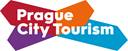 